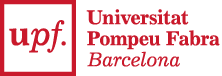 INFORME SOBRE BIOSEGURIDADDr. Angel Lozano Solsona, Vicerrector de Investigación de la Universitat Pompeu Fabra y Arcadi Navarro Cuartiellas, director del Departamento de Ciencias Experimentales y de la Salud de la Universitat Pompeu Fabra, CERTIFICAN: que, después de examinar el proyecto presentado por el/la Dr./a. XXX titulado:XXXXXX  XXXXXXXXXXXXXXXXX,se dispone de las instalaciones de bioseguridad adecuadas para la experimentación propuesta.Y para que así conste, expiden el presente certificado en Barcelona, a XX de XXXX de 2016.Angel Lozano SolsonaArcadi Navarro CuartiellasVicerrector de InvestigaciónDirector del Departamento 